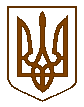 БУЧАНСЬКА     МІСЬКА      РАДАКИЇВСЬКОЇ ОБЛАСТІВ И К О Н А В Ч И  Й         К О М І Т Е ТР  І  Ш  Е  Н  Н  Я« 18 »  квітня_2017 року                                                                                    № _175_Про організацію роботи дитячих закладів відпочинку "Пришкільний табір з денним перебуванням дітей" влітку  2017 рокуВідповідно до Закону України «Про оздоровлення та відпочинок дітей» від 04.09.2008 р. № 375, Постанови КМУ від 28.04.2009 р. № 422 «Про затвердження типового положення про дитячий заклад оздоровлення та відпочинку», «Міська комплексна програма підтримки сім’ї та забезпечення прав дітей «Назустріч дітям» до 2017 року», керуючись Законом України «Про місцеве самоврядування в Україні», виконавчий комітет нської міської радиВИРІШИВ:Відділу освіти нської міської ради з 29.05. по 16.06.2017 року організувати роботу дитячих  закладів  відпочинку  «Пришкільний  табір  з денним  перебуванням  дітей» на базі:нської загальноосвітньої школи І-ІІІ ступенів № 1; кількість дітей - 75 осіб;нської загальноосвітньої школи І-ІІІ ступенів № 2; кількість дітей - 75 осіб;нської загальноосвітньої школи І-ІІІ ступенів № 3; кількість дітей - 225 осіб;нської загальноосвітньої школи І-ІІІ ступенів № 4; кількість дітей - 250 осіб;нської спеціалізованої загальноосвітньої школи І-ІІІ ступенів № 5; кількість дітей –  200 осіб.нський навчально-виховний комплекс «Загальноосвітня школа І ступеня – дошкільний навчальний заклад «Берізка»; кількість дітей – 75 осіб.Термін роботи 14 днів при перебуванні дітей в закладі не менше, як 6 годин (без денного сну).Режим роботи дитячих закладів відпочинку «Пришкільний табір з денним перебуванням дітей» з 0900 год. до 1500 год.  Забезпечити дворазове харчування дітей. (Розрахунок вартості харчування: 32,00 грн. на один день на одну дитину).1.4. Видатки в сумі 410 200,00 грн. провести за рахунок бюджету відділу освіти по КПКВК 1011020  «Надання загальної середньої освіти загальноосвітнім навчальним закладам (в т.ч. школою-дитячим садком, інтернатом при школі) спеціалізованими школами, ліцеями, гімназіями, колегіумами» , (КЕКВ 2230 «Продукти харчування» - 403 200,00 грн., КЕКВ 2210 «Предмети, матеріали, обладнання та інвентар, у тому числі м’який інвентар, транспортні витрати» - 7 000,00 грн.).Відділу освіти нської міської ради:передбачити створення додаткових груп за рахунок батьківських коштів на базі загальноосвітніх навчальних закладів міста, відповідно до заяв батьків.забезпечити медичне обслуговування дітей, які будуть відпочивати у дитячих закладах відпочинку «Пришкільний табір з денним перебуванням дітей». Контроль за виконанням даного рішення покласти на начальника відділу освіти нської міської ради, Цимбала О.І.Міський голова 						      		А.П.ФедорукКеруючий справами								О.М.МихайлюкПОГОДЖЕНО:Завідувач  юридичним відділом				 		Т.О.ШаправськийНачальник фінансового управління					Т.А.СімонПОДАННЯ:Начальник відділу освіти					 		О.І.Цимбал